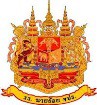 แบบประเมินความเห็นของบุคลากรและ นนร. เกี่ยวกับการปฏิบัติงานของสถาบันที่สอดคล้องกับอัตลักษณ์ผู้เรียน โรงเรียนนายร้อยพระจุลจอมเกล้า...................................................................................................................โรงเรียนนายร้อยพระจุลจอมเกล้าได้กําหนดอัตลักษณ์ของผู้เรียน ดังนี้ “เป็นสุภาพบุรุษ นักรบ นักพัฒนาที่มีความ เป็นผู้นํา ยึดมั่นอุดมการณ์ เทิดทูนชาติ ศาสน์ กษัตริย์”สุภาพบุรุษ เป็นผู้มีบุคลิกภาพดี แต่งกายเรียบร้อย รู้แบบธรรมเนียมทหาร เคารพผู้อาวุโส มีความแข็งแรงทั้งร่างกาย และจิตใจ มีวินัย อดทน  กล้าหาญ  เสียสละ  มีคุณธรรม จริยธรรมและคุณลักษณะผู้นําทหารนักรบ เป็นผู้ยึดมั่นความเป็นทหารอาชีพ ซื่อสัตย์สุจริต มีความรับผิดชอบ จงรักภักดีต่อชาติ ศาสน์ กษัตริย์ เชี่ยวชาญในการนําหน่วยทหารขนาดเล็กปฏิบัติการรบ มีอุดมการณ์ สามารถปกครองผู้ใต้บังคับบัญชาได้นักพัฒนา เป็นผู้มีความคิดริเริ่มสร้างสรรค์ มุ่งมั่นทํางานให้สําเร็จ เชี่ยวชาญทั้งศาสตร์และศิลป์ มีความสามารถใน การวางแผน คิดวิเคราะห์เพื่อแก้ปัญหา การติดต่อสื่อสาร และรู้จักใช้เทคโนโลยีสารสนเทศเพื่อให้การจัดการเรียนการสอนและกิจกรรมสร้างเสริมผู้เรียนให้เกิดอัตลักษณ์ดังกล่าว จึงขอความร่วมมือบุคลากร และ นนร. ของ รร.จปร. ให้ความเห็นเกี่ยวกับการปฏิบัติงานของ รร.จปร. ที่สอดคล้องกับอัตลักษณ์ความหมาย	5 หมายถึง เห็นด้วยอย่างยิ่ง	4 หมายถึง เห็นด้วยมาก	3 หมายถึง เห็นด้วยปานกลาง		 2 หมายถึง เห็นด้วยน้อย	1 หมายถึง เห็นด้วยน้อยที่สุดตําแหน่ง	  ผู้บริหาร	อาจารย์	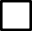 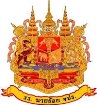 แบบประเมินความพึงพอใจของบุคลากรที่เกี่ยวกับการดำเนินการตามเอกลักษณ์โรงเรียนนายร้อยพระจุลจอมเกล้า ...................................................................................................................           โรงเรียนนายร้อยพระจุลจอมเกล้าได้กำหนดเอกลักษณ์ของสถาบัน ดังนี้ “เป็นสถาบันผลิตนายทหารสัญญาบัตรหลักของกองทัพบก”           โรงเรียนนายร้อยพระจุลจอมเกล้าเป็นสถาบันการศึกษาทางทหารที่เก่าแก่ ซึ่งเกี่ยวข้องและใกล้ชิดกับสถาบันพระมหากษัตริย์มากที่สุด ปัจจุบันมีพลเอกหญิงสมเด็จพระเทพรัตนราชสุดาฯ สยามบรมราชกุมารี เป็นผู้บัญชาการพิเศษ ศาสตราจารย์ส่วนการศึกษาและองค์ผู้อำนวยการกองวิชาประวัติศาสตร์ โรงเรียนนายร้อยพระจุลจอมเกล้า ทรงบริหารงานและอบรมสั่งสอนนักเรียนนายร้อยให้เป็นนายทหารสัญญาบัตรหลักของกองทัพบก           เพื่อให้การจัดการในการดำเนินการสร้างความเป็นเอกลักษณ์ดังกล่าว จึงขอความร่วมมือบุคลากร ของ รร.จปร. ให้ความเห็นเกี่ยวกับการดำเนินการเพื่อให้เกิดเอกลักษณ์ของ รร.จปร.ความหมาย     5 หมายถึง เห็นด้วยอย่างยิ่ง    4 หมายถึง เห็นด้วยมาก        3 หมายถึง เห็นด้วยปานกลาง                   2 หมายถึง เห็นด้วยน้อย        1 หมายถึง เห็นด้วยน้อยที่สุดตําแหน่ง	  ผู้บริหาร	อาจารย์	แบบประเมินความพึงพอใจของบุคลากรที่เกี่ยวกับการดำเนินการตามเอกลักษณ์โรงเรียนนายร้อยพระจุลจอมเกล้า สำหรับนายสิบ-ลูกจ้าง           โรงเรียนนายร้อยพระจุลจอมเกล้าได้กำหนดเอกลักษณ์ของสถาบัน ดังนี้ “เป็นสถาบันผลิตนายทหารสัญญาบัตรหลักของกองทัพบก”           โรงเรียนนายร้อยพระจุลจอมเกล้าเป็นสถาบันการศึกษาทางทหารที่เก่าแก่ ซึ่งเกี่ยวข้องและใกล้ชิดกับสถาบันพระมหากษัตริย์มากที่สุด ปัจจุบันมีพลเอกหญิงสมเด็จพระเทพรัตนราชสุดาฯ สยามบรมราชกุมารี เป็นผู้บัญชาการพิเศษ ศาสตราจารย์ส่วนการศึกษาและองค์ผู้อำนวยการกองวิชาประวัติศาสตร์ โรงเรียนนายร้อยพระจุลจอมเกล้า ทรงบริหารงานและอบรมสั่งสอนนักเรียนนายร้อยให้เป็นนายทหารสัญญาบัตรหลักของกองทัพบก           เพื่อให้การจัดการในการดำเนินการสร้างความเป็นเอกลักษณ์ดังกล่าว จึงขอความร่วมมือบุคลากร ของ รร.จปร. ให้ความเห็นเกี่ยวกับการดำเนินการเพื่อให้เกิดเอกลักษณ์ของ รร.จปร.ความหมาย     5 หมายถึง เห็นด้วยอย่างยิ่ง    4 หมายถึง เห็นด้วยมาก       3 หมายถึง เห็นด้วยปานกลาง                   2 หมายถึง เห็นด้วยน้อย         1 หมายถึง เห็นด้วยน้อยที่สุดลําดับหัวข้อการประเมิน543211การจัดหลักสูตรการเรียนการสอนสนองตอบต่อการสร้างอัตลักษณ์ผู้เรียน2การจัดกิจกรรมหลากหลายเพื่อสร้างเสริมคุณลักษณะที่พึงประสงค์ผู้เรียน3คณาจารย์ผู้ให้ความรู้ทั้งทางวิชาการ วิชาทหารและความเป็นผู้นํามีคุณภาพ4การจัดเวลาในการให้ความรู้แก่ผู้เรียนให้เกิดอัตลักษณ์มีความเพียงพอ5เครื่องช่วยฝึกศึกษาเพื่อสร้างประสบการณ์การเรียนรู้แก่ผู้เรียนเพียงพอและเหมาะสม6ห้องเรียน ห้องปฏิบัติการ และสิ่งอํานวยความสะดวกต่อการฝึกศึกษาเพียงพอต่อผู้เรียน7การกําหนดนโยบายการบริหารจัดการเพื่อสร้างอัตลักษณ์ผู้เรียนมีความชัดเจนปฏิบัติได้8การควบคุมกํากับดูแลต่อการสร้างอัตลักษณ์ผู้เรียนเกิดผลสัมฤทธิ์9ระบบสารสนเทศเพื่อการสร้างผู้เรียนให้เกิดอัตลักษณ์มีคุณภาพและเหมาะสม10งบประมาณที่ใช้ในการสร้างผู้เรียนให้เกิดอัตลักษณ์เพียงพอและเหมาะสมลำดับหัวข้อ543211การจัดหลักสูตรการศึกษาสอดคล้องต่อการสร้างผู้เรียนเป็นนายทหารสัญญาบัตรหลัก2รร.จปร. มีการจัดกิจกรรมหลากหลายเสริมสร้างความเป็นเอกลักษณ์สถาบัน3กองทัพบกให้ความสำคัญกับ รร.จปร. ในการสร้าง นนร. เป็นนายทหารสัญญาบัตรหลัก4ศิษย์เก่า รร.จปร. สร้างชื่อเสียงในการปฏิบัติงานให้แก่ประเทศชาติจำนวนมาก5รร.จปร. เป็นสถาบันการศึกษาที่ปฏิบัติเป็นระเบียบตามแบบแผนทางทหาร6รร.จปร. มีการบริหารจัดการตามโครงสร้างทางทหารที่เป็นเอกลักษณ์7รร.จปร. ได้รับการสนับสนุนทรัพยากรการฝึกศึกษาทางทหารอย่างเหมาะสม8รร.จปร. เป็นสถาบันทางทหารที่ได้รับการยอมรับ ระดับชาติ และ/หรือนานาชาติ9รร.จปร. มีองค์ในสถาบันพระมหากษัตริย์ทรงบริหารงานและสอน นนร. ที่เป็นเอกลักษณ์10รร.จปร. มีองค์ในสถาบันพระมหากษัตริย์เสด็จเป็นองค์ประธานกิจกรรมสำคัญ สร้างความโดดเด่นของสถาบันลำดับหัวข้อ543211การจัดหลักสูตรการศึกษาสอดคล้องต่อการสร้างผู้เรียนเป็นนายทหารสัญญาบัตรหลัก2รร.จปร. มีการจัดกิจกรรมหลากหลายเสริมสร้างความเป็นเอกลักษณ์สถาบัน3กองทัพบกให้ความสำคัญกับ รร.จปร. ในการสร้าง นนร. เป็นนายทหารสัญญาบัตรหลัก4ศิษย์เก่า รร.จปร. สร้างชื่อเสียงในการปฏิบัติงานให้แก่ประเทศชาติจำนวนมาก5รร.จปร. เป็นสถาบันการศึกษาที่ปฏิบัติเป็นระเบียบตามแบบแผนทางทหาร6รร.จปร. มีการบริหารจัดการตามโครงสร้างทางทหารที่เป็นเอกลักษณ์7รร.จปร. ได้รับการสนับสนุนทรัพยากรการฝึกศึกษาทางทหารอย่างเหมาะสม8รร.จปร. เป็นสถาบันทางทหารที่ได้รับการยอมรับ ระดับชาติ และ/หรือนานาชาติ9รร.จปร. มีองค์ในสถาบันพระมหากษัตริย์ทรงบริหารงานและสอน นนร. ที่เป็นเอกลักษณ์10รร.จปร. มีองค์ในสถาบันพระมหากษัตริย์เสด็จเป็นองค์ประธานกิจกรรมสำคัญ สร้างความโดดเด่นของสถาบัน